Ad / Soyad:                                              TC Kimlik No:                            Kan Grubu: Doğum Tarihi ve Yeri:                              Cinsiyet:                                    Medeni Hal:Adres:Ev Telefonu:               	                   Cep Telefonu:                           E-mail: Acil Durumlarda Haber Verilecek Kişi, Yakınlık Derecesi ve Kişinin Cep Telefonu:Öğrenci iseniz, Okulunuzun Adı ve Öğretim Yılınız?Öğrenci Değil iseniz En Son Mezun Olduğunuz Okul / Bölüm:Aktif Olarak Çalışıyor Musunuz? :    Aktif Çalışıyor iseniz Çalıştığınız Kurumun Adı:       Mesleğiniz ve Unvanınız:Yabancı Dil Bilgisi ve Derecesi:  İngilizce              :  □ Başlangıç □ Orta □ İyi □ İleri                                                                                                  :  □ Başlangıç □ Orta □ İyi □ İleri          Bilgisayar Bilgisi ve Derecesi:       Microsoft Office Word	: □ Başlangıç □ Orta □ İyi □ İleri          	       Excel	: □ Başlangıç □ Orta □ İyi □ İleri                                                                   P. Point			      : □ Başlangıç □ Orta □ İyi □ İleri          Daha Önce Gönüllülük Faaliyetlerinde Bulundunuz mu? Bulunduysanız Kısaca Açıklayınız.Gönüllü Çalışmanıza Engel Olabilecek Herhangi bir Sağlık Sorununuz Var mı? TEV’ de gönüllü olarak çalışma isteğinizin nedenini belirtir misiniz?TEV’de Destek Olmak İstediğiniz Gönüllü Kategorileri (Lütfen Gönüllü olarak çalışmak istediğiniz birimi/birimleri “✓” ile işaretleyiniz)Bağış Kabul Birimi GönüllüsüBağış Projeleri Birimi GönüllüsüBağışçılarla İlişkiler Birimi GönüllüsüEğitim Birimi GönüllüsüEmlak Birimi Gönüllüsüİnşaat Birimi GönüllüsüHukuk Birimi GönüllüsüIT Birimi GönüllüsüİK Birimi Gönüllüsüİletişim Birimi GönüllüsüMali İşler Gönüllüsü Gönüllü Çalışma Süresine Dair Beklentiler: (Lütfen gönüllü olarak çalışmak istediğiniz gün ve saat aralıklarını belirtiniz.)TEV’de Gönüllü Olarak Çalışmaktan Beklentileriniz:Gönüllü Olarak Çalışmak İstediğiniz İller:TEV’e Nasıl Katkıda Bulunacağınızı Düşünüyorsunuz?  TEV’i Nereden Duydunuz?Belirtmek İstediğiniz Diğer Becerileriniz:Eklemek İstedikleriniz:Gönüllü:							Gönüllü İle Görüşen Kişi:Ad Soyad:                                                			Ad Soyad:                                                İmza:								İmza:		Tarih:								Tarih: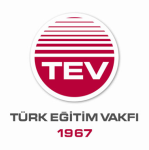 GÖNÜLLÜ BAŞVURU FORMUDoküman No.TEV - IK - 0013GÖNÜLLÜ BAŞVURU FORMUYayın Tarihi05.04.2018GÖNÜLLÜ BAŞVURU FORMURevizyon No.AGÖNÜLLÜ BAŞVURU FORMU   Revizyon Tarihi07.10.2019